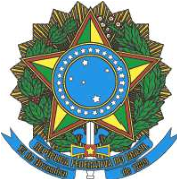 MINISTÉRIO DA EDUCAÇÃOINSTITUTO FEDERAL DO ESPÍRITO SANTORua Augusto Costa de Oliveira, 660 –Praia Doce –29285-000– Piúma– ES28 3520-3205ANEXO IFICHA DE INSCRIÇÃOCAMPUS PIÚMAIDENTIFICAÇÃO DO CANDIDATONome Completo: _______________________________________________________________Formação / ano de conclusão: ________________________________________________________________Telefone: ________________________________________________________E-mail: ________________________________________________________________________ - ES, _____ de _________ de 2022.________________________________________________Assinatura do candidato